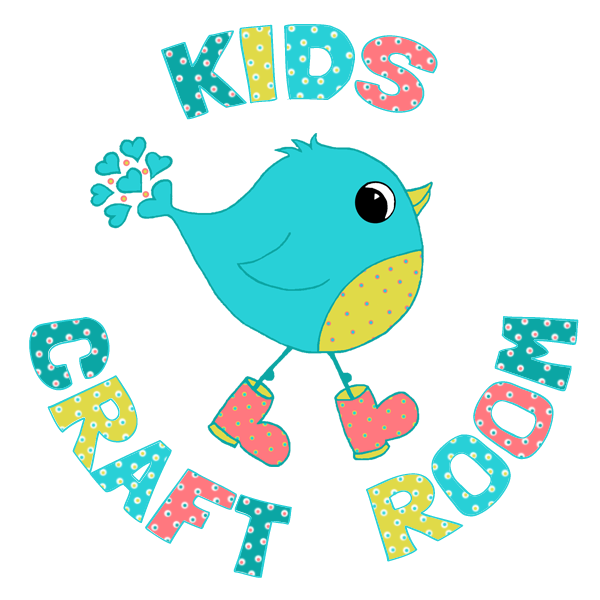 Thank you for downloading our Handprint Christmas Tree Cards templates  We hope you have loads of fun.You can see how to make them here: https://kidscraftroom.com/handprint-christmas-tree-cards/To keep up-to-date with our new art and craft ideas connect with us on social media:Facebook - https://www.facebook.com/kidscraftroom/Instagram - https://www.instagram.com/kidscraftroom/Twitter - https://twitter.com/kidscraftroom/Pinterest - https://uk.pinterest.com/kidscraftroom/You Tube - http://www.youtube.com/c/KidscraftroomfunSign up to receive our free weekly newsletter Best WishesEmmaemma@kidscraftroom.comTerms of Use:For personal and school non-commercial use only.You are not permitted to distribute this file in any way.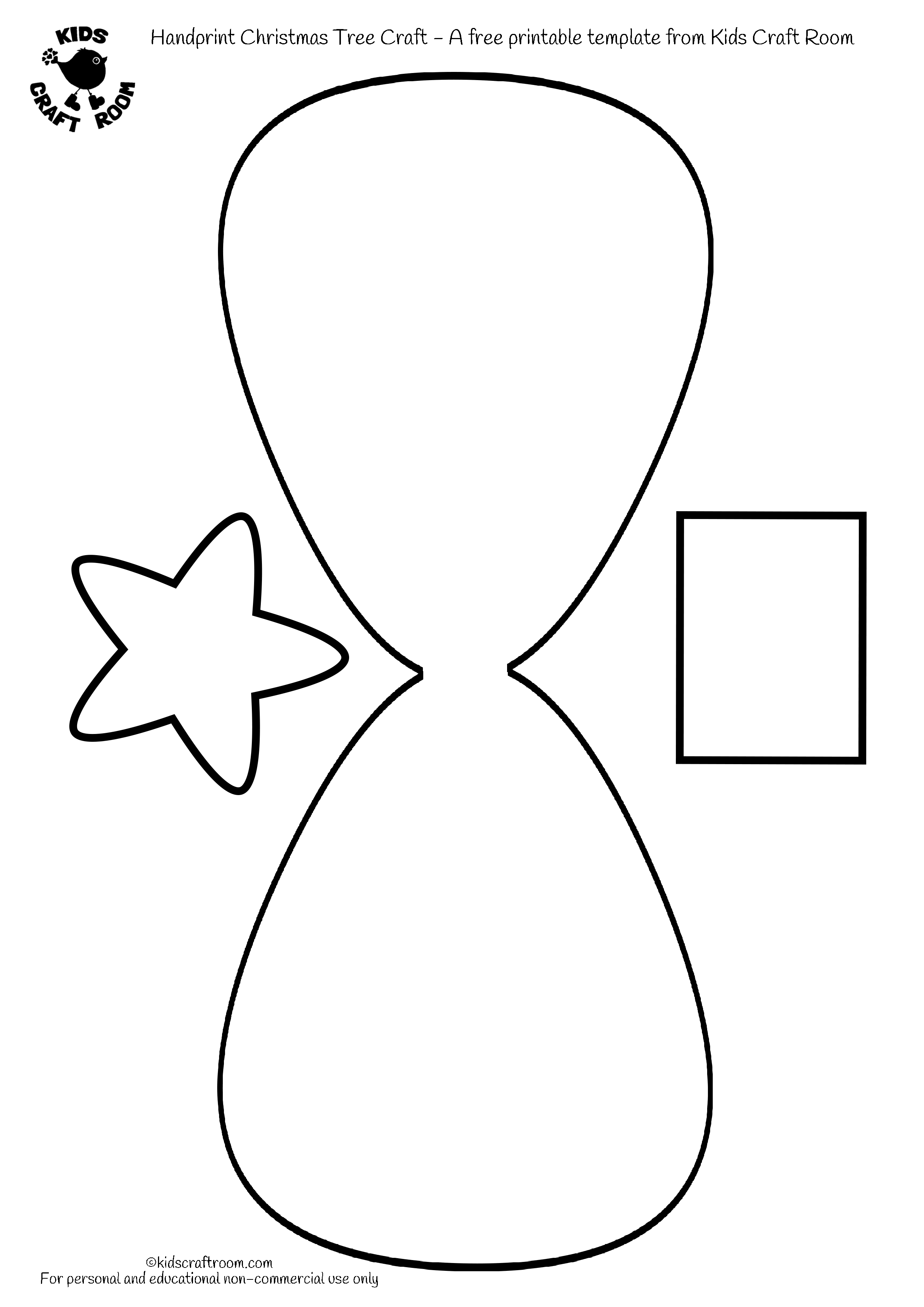 